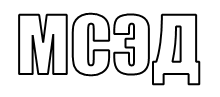 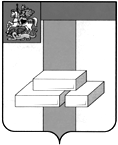 АДМИНИСТРАЦИЯГОРОДСКОГО ОКРУГА ДОМОДЕДОВОМОСКОВСКОЙ  ОБЛАСТИКОМИТЕТ ПО УПРАВЛЕНИЮ ИМУЩЕСТВОМпл.30-летия Победы, д.1, микрорайон Центральный,  г.Домодедово,  Московская область, 142000,    Тел. (495)276-05-49, (496)79-24-139 E-mail:kui@domod.ru ИНН 5009027119, КПП 500901001___________  № __________	Уважаемая Юлия Александровна!Прошу Вас напечатать в ближайшем выпуске газеты «» следующее объявление:ИТОГИ АУКЦИОНА!Комитет по управлению имуществом Администрации городского округа Домодедово сообщает о том, что 17.11.2020 Комитетом по конкурентной политике Московской области подведен итог аукциона на право заключения договора аренды земельного участка, государственная собственность на который не разграничена, расположенного на территории городского округа Домодедово (1 лот) АЗ-ДО/20-2027:Лот № 1: Наименование Объекта (лота) аукциона: земельный участок. Категория земель: земли населенных пунктов. Разрешенное использование: для ведения личного подсобного хозяйства (приусадебный земельный участок). Место расположения (адрес) Объекта (лота) аукциона: Московская область, г. Домодедово, д. Уварово. Кадастровый номер участка: 50:28:0110223:1488, площадь кв. м: 1027.           Начальная (минимальная) цена договора (цена лота): 103 451,76 руб. (Сто три тысячи четыреста пятьдесят один рубль 76 копеек), НДС не облагается. «Шаг аукциона»: 3 103,55 руб. (Три тысячи сто три рубля 55 копеек). Размер задатка: 103 451,76  руб. (Сто три тысячи четыреста пятьдесят один рубль 76 копеек), НДС не облагается. Аукцион признан состоявшимся. Победителем аукциона признан участник: Поливеев Алексей Анатольевич, предложивший наибольшую цену (начальная цена) предмета аукциона: 1 164 858,26 руб. (Один миллион сто шестьдесят четыре тысячи восемьсот пятьдесят восемь рублей 26 копеек), НДС не облагается, с которым будет заключен договор аренды.Протокол аукциона размещен на официальном сайте Российской Федерации, определенном Правительством Российской Федерации www.torgi.gov.ru, официальном сайте городского округа Домодедово www.domod.ru, на Едином портале торгов Московской области www.torgi.mosreg.ru, на сайте Оператора электронной площадки www.rts-tender.ru в сети Интернет.Председатель комитетапо управлению имуществом                                                         Л. В. ЕнбековаТ.Ю. Водохлебова+7 496 792 41 32